CertificateOf MarriageThis Certify That Hann	And  Johne	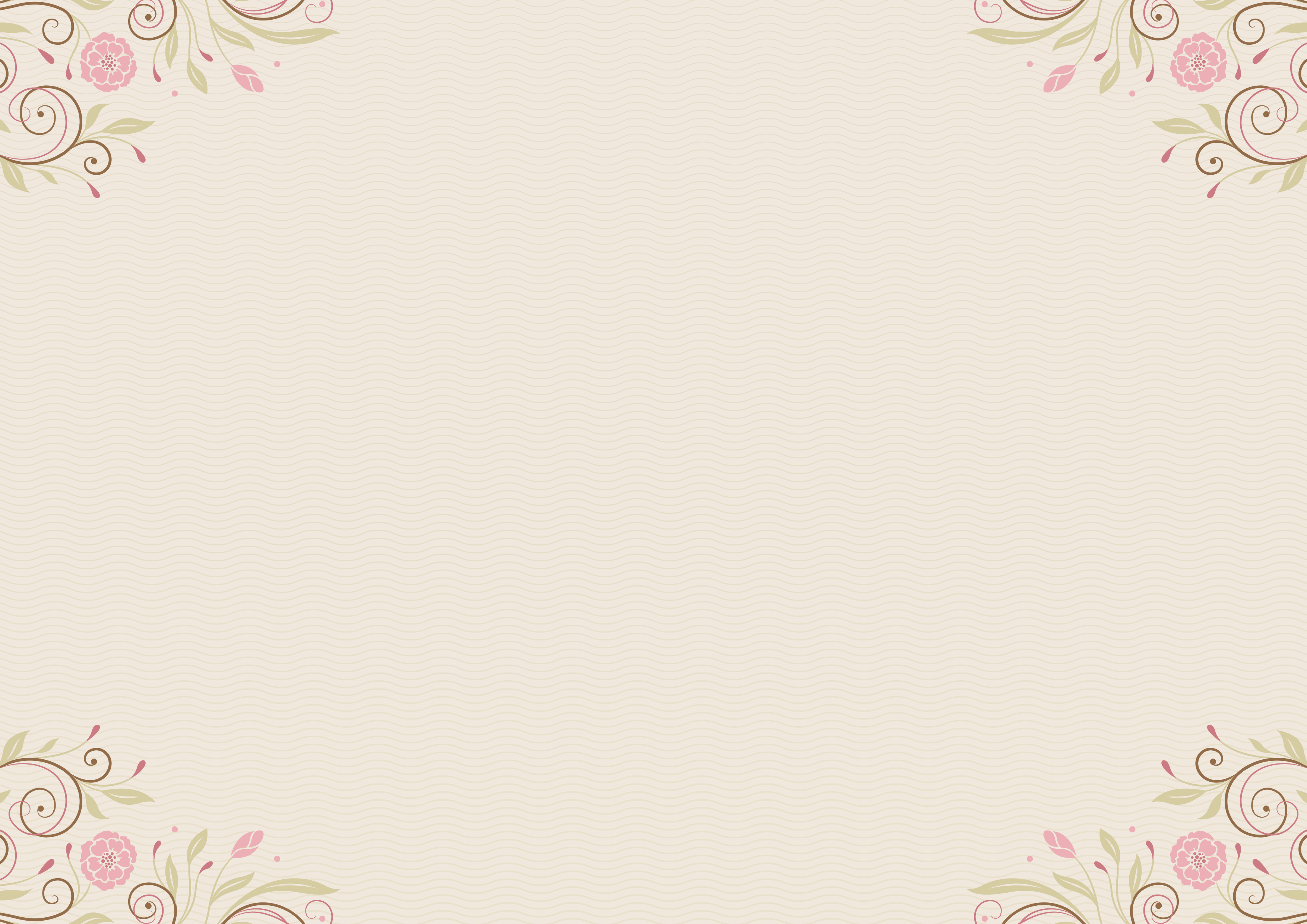 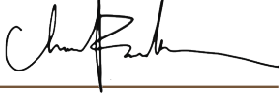 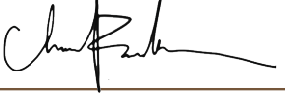 Were Wed on the	Day of	In the year At 			Bride	Groom